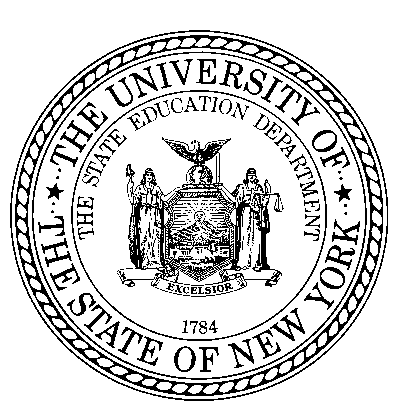 VR-OEntry ServicesOrientation Provider Report FormVR District Office: Provider:Session Location:Date of Session:Date of Session:Time of Session Start:Time of Session Start:Time of Session End:Time of Session End:Time of Session End:Number of Individuals Attending Session:Number of Individuals Attending Session:Number of Individuals Attending Session:Number of Individuals Attending Session:Number of Individuals Attending Session:Number of Individuals Attending Session:Number of Individuals Attending Session:Did each attending individual complete the Participant Survey?Did each attending individual complete the Participant Survey?Did each attending individual complete the Participant Survey?Did each attending individual complete the Participant Survey?Did each attending individual complete the Participant Survey?Did each attending individual complete the Participant Survey?Did each attending individual complete the Participant Survey?Did each attending individual complete the Participant Survey?Did each attending individual complete the Participant Survey?Did each attending individual complete the Participant Survey?Did each attending individual complete the Participant Survey?Did each attending individual complete the Participant Survey?Did each attending individual complete the Participant Survey?YesYesNoNoIf No, please explain:If No, please explain:Referral Sources: (Please indicate the totals for each referral source)Referral Sources: (Please indicate the totals for each referral source)Referral Sources: (Please indicate the totals for each referral source)Referral Sources: (Please indicate the totals for each referral source)Referral Sources: (Please indicate the totals for each referral source)Referral Sources: (Please indicate the totals for each referral source)Referral Sources: (Please indicate the totals for each referral source)Referral Sources: (Please indicate the totals for each referral source)Referral Sources: (Please indicate the totals for each referral source)Referral Sources: (Please indicate the totals for each referral source)Referral Sources: (Please indicate the totals for each referral source)Referral Sources: (Please indicate the totals for each referral source)Referral Sources: (Please indicate the totals for each referral source)AdvertisingAdvertisingIndependent Living CenterIndependent Living CenterIndependent Living CenterIndependent Living CenterIndependent Living CenterDrug/Rehab ProgramDrug/Rehab ProgramMedical Clinic Medical Clinic Medical Clinic Medical Clinic Medical Clinic Family/FriendsFamily/FriendsProbation/ParoleProbation/ParoleProbation/ParoleProbation/ParoleProbation/ParoleHigh School/Post-Secondary EducationHigh School/Post-Secondary EducationRehabilitation AgencyRehabilitation AgencyRehabilitation AgencyRehabilitation AgencyRehabilitation AgencyHigh School/Post-Secondary EducationHigh School/Post-Secondary EducationOther:Other:Other:High School/Post-Secondary EducationHigh School/Post-Secondary EducationComments:Completed By: Completed By: Completed By: Completed By: Completed By: Qualified Staff SignatureQualified Staff SignatureDatePrinted NameTitlePhone Number:Email: